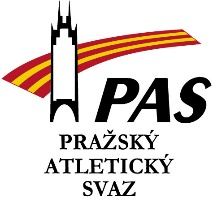 Profil (název funkce) pražského atletického svazujméno a příjmení:    Lukáš Drbohlavdatum narození:23. 12. 1978oddílová/ klubová příslušnost:Univerzitní sportovní klub Prahapozice ve sportovních organizacích:2015 - vedoucí trenér Sportovního střediska Univerzitního sportovního klubu Praha2003 – 2015 trenér žactva a mládeže Univerzitního sportovního klubu PrahaAktivní atletická kariéra 1993 – 2004, hlavní disciplína 400 mvzdělání:2000 – 2004 - Univerzita Karlova – Fakulta tělesné výchovy a sportu – obor Tělesná výchova a sport se specializací trenér atletiky – trenér I. třídy1997 – 2000 – Vysoká škola pedagogická Hradec Králové – Fakulta řízení a informační technologie – obor Sportovní management pracovní cíle na pozici vedoucího trenéra SpS:Osobnostní rozvoj a rozvoj atletických dovedností u členů našeho atletického oddílukontakty:mob.:	602133591mail:	l.drbohlav@email.cz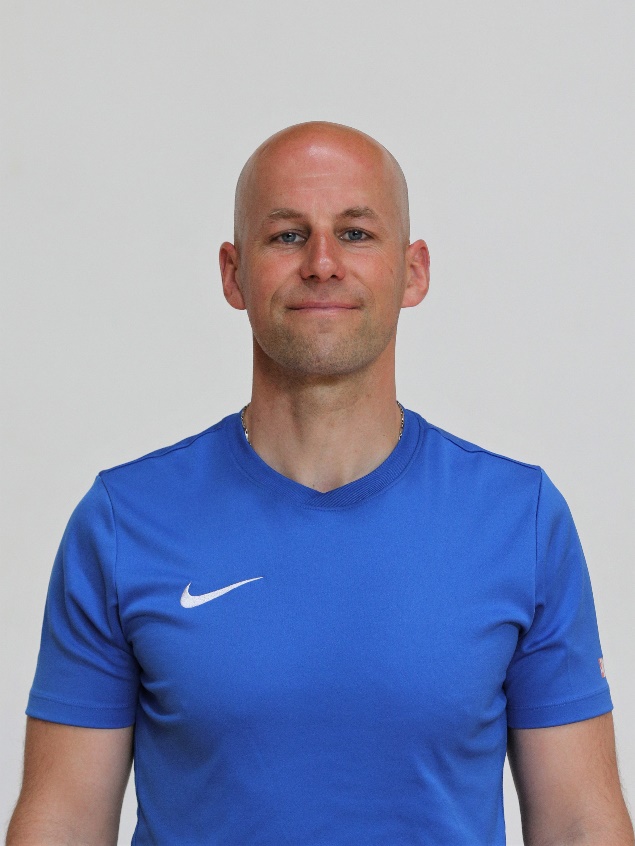 